Publicado en Madrid el 11/01/2022 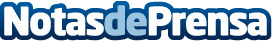 Zapatillas PITAS HOME, como en casa en ningún sitioLa calidad y el confort priman en la colección PITAS HOME, en la que además se ha apostado por algunos modelos fabricados en poliéster reciclado con el objetivo de ser una firma cada vez más sostenibleDatos de contacto:Autor666044652Nota de prensa publicada en: https://www.notasdeprensa.es/zapatillas-pitas-home-como-en-casa-en-ningun Categorias: Nacional Moda Sociedad Consumo Ocio para niños http://www.notasdeprensa.es